Uniforms are required for new athletes only.Please make all checks out to Saugus XC. Turn in your uniform order by Monday, 6/26, to Coach Berns or Amanda Kasahara.$90.00 Check or Venmo (@SaugusHighXC) Accepted. ($45 for top, $45 for bottoms)Contact Michelle Velikorodnyy (805) 404-4982 if you need more time or assistance for payment. OR                                          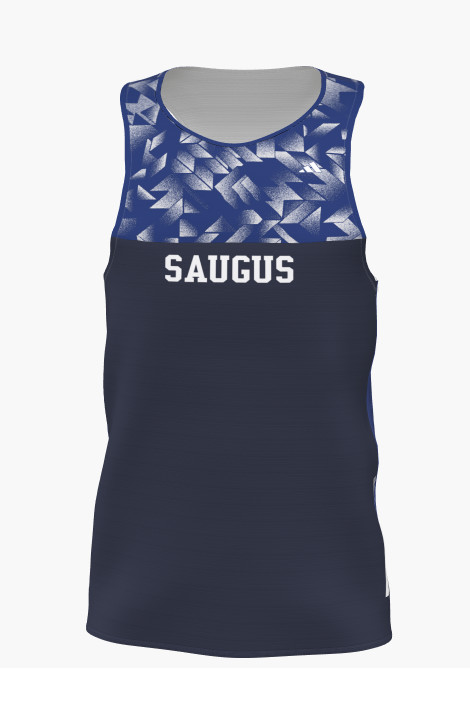 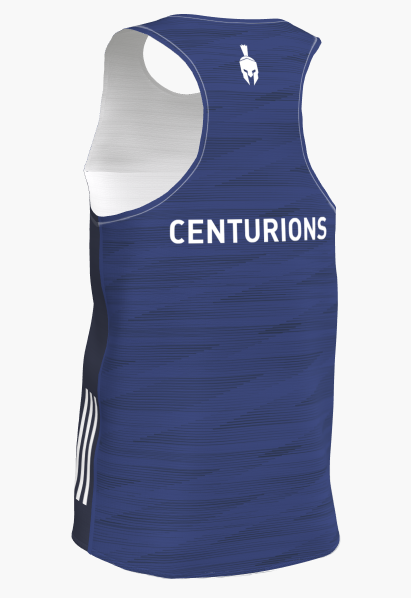 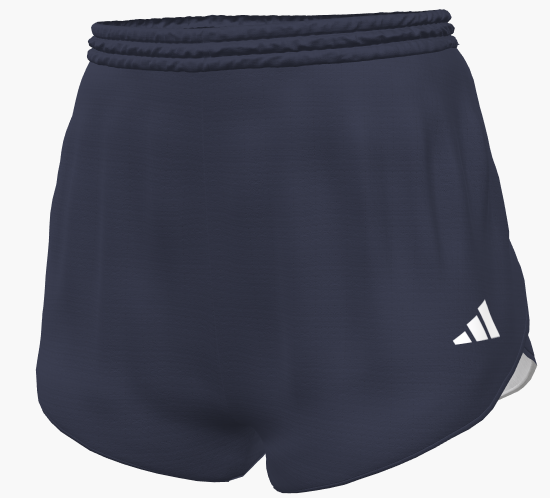 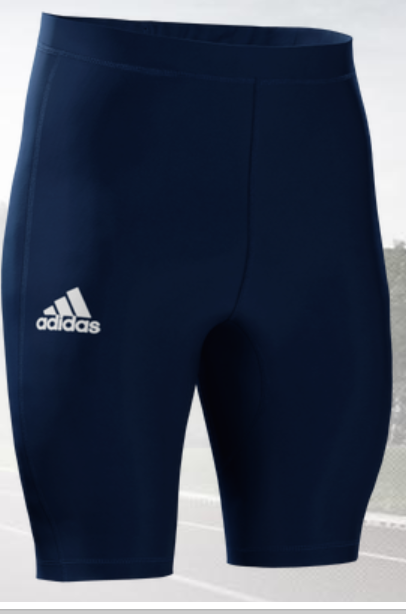 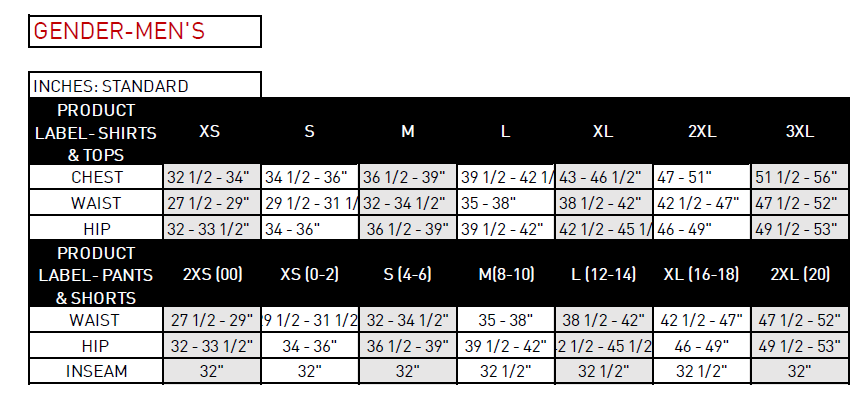 Uniforms are required for new athletes only.Please make all checks out to Saugus XC. Turn in your uniform order by Monday, 6/26, to Coach Berns or Amanda Kasahara.$90.00 Check or Venmo (@SaugusHighXC) Accepted. ($45 for top, $45 for bottoms)Contact Michelle Velikorodnyy (805) 404-4982 if you need more time or assistance for payment.              OR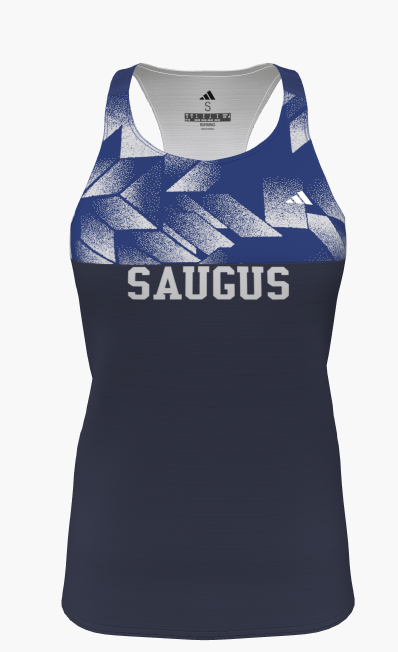 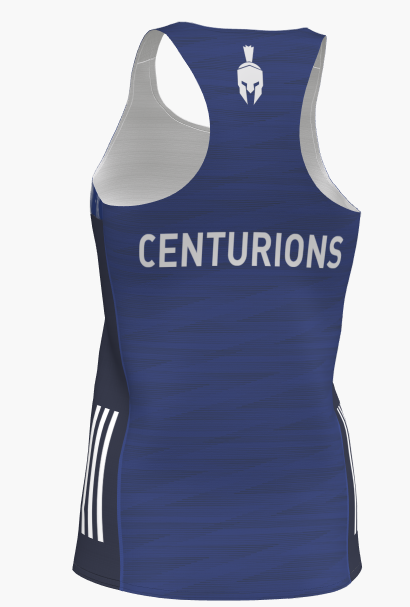 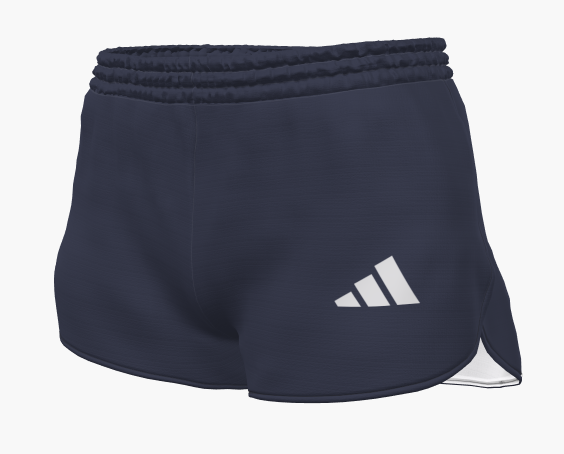 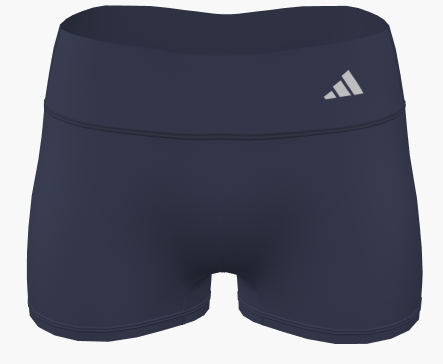 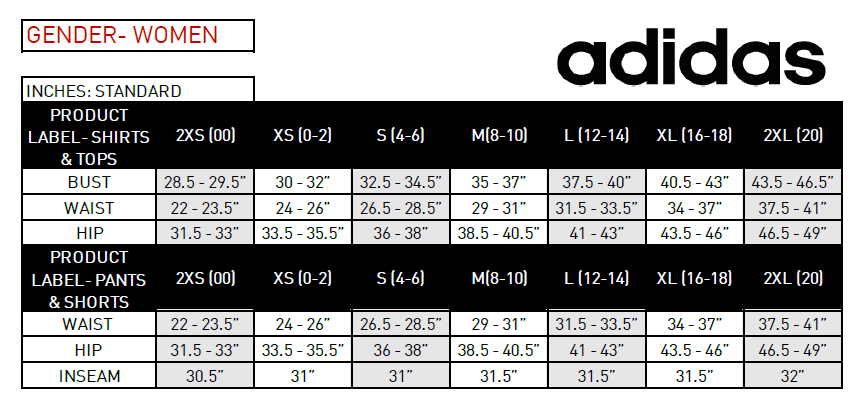 Athlete’s Name: Top ($45) Size:Bottom ($45 each) Size:                                                               Bottom Style (circle one): shorts or tights(For planning purposes)Hoodie size:Athlete’s Name: Top ($45) Size:Bottom ($45) Size:                                                               Bottom Style (circle one): shorts or tights(For planning purposes)Hoodie size: